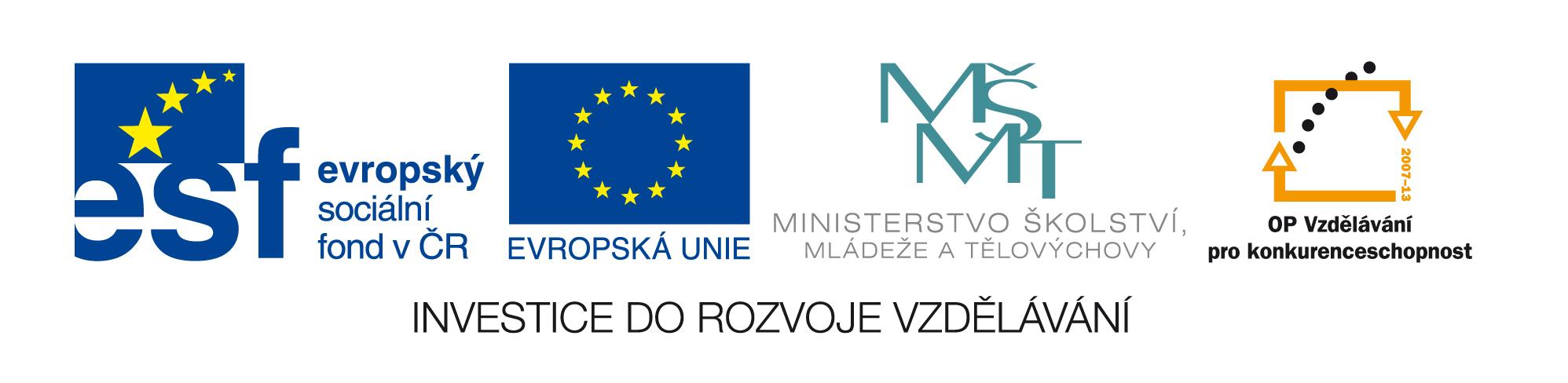 OZNÁMENÍ O VYHLÁŠENÍ VEŘEJENÉ ZAKÁZKY FORMOU ELEKTRONICKÉHO TRŽIŠTĚ     Zadavatel: Národní institut dětí a mládeže Ministerstva školství, mládeže a tělovýchovy, zařízení pro další vzdělávání pedagogických pracovníků a školské zařízení pro zájmové vzděláváníse sídlem Sámova 3, 101 00 Praha 10IČ: 00022217zastoupený PaedDr. Jiřím Baumrukem, ředitelemNázev zakázky: Dodávka počítačové, multimediální a prezentační technikyEvidenční číslo zakázky: C/12/079Předpokládaná hodnota zakázky: 519 600,00 Kč bez DPHVyhlášení zakázky: 17. 2. 2012Lhůta pro podávání nabídek: do 5. 3. 2012 do 12:00 hodinZakázka je vyhlášena pomocí elektronického tržiště  - http://new.allytrade.czVeřejná zakázka je společná pro celý Národní institut dětí a mládeže Ministerstva školství, mládeže a tělovýchovy, zařízení pro další vzdělávání pedagogických pracovníků a školské zařízení pro zájmové vzdělávání, včetně projektu Systém péče o nadané v přírodních vědách PERUN (PÉče, Rozvoj a Uplatnění Nadání), registrační číslo projektu CZ.1.07/1.2.00/14.0112.